Question 1:A 20yo male attends with a grossly swollen painful hand from a punching injury at 36 hours. There is broken skin over the 3rd MCP joint.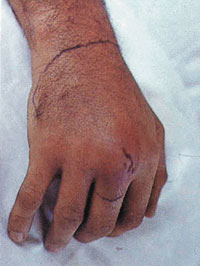 What complications may arise from this injury? (20%)Outline your examination (20%)Given the appearance of the hand shown, what investigations would you request, assuming no comorbidities and that this is an isolated injury? (20%)What are the indications for admission? (20%)Answers: 1a. 	Joint penetration	Septic arthritis	Metacarpal fracture	Extensor tendon laceration	Extensor tendon sheath infection	Extensor tendon rupture								Marking. 20% of the total for question 1						pass =4/6 =10% of total for question 1, add 						5% for each additional correct item up to a 						total of 20%1b.	Anatomic assessment of skin wound (position, depth, and visible involvement of 	underlying structures. 	Signs of infection: Local and spread (lymphangitis, nodes, and temperature)	Functional assessment: nerve, extensor tendon, joint, bone and vascular	Survey for other injuries								Marking. 20% of the total for question 1						Pass = 10% and must include Anatomical 						and Functional assessment. Add 5% each for 						Evidence of infection and for a Survey for 						other injuries up to a total of 20%1c.	Essential investigations are a plain x-ray and swab.  Pass is 2/2=20% of total for 	question 1						Marking. 20% of the total for question 1						Pass/fail (zero points) and must include 							both of X-ray and swab. No additional points 						awarded or subtracted for other tests such 						as FBC, CRP, Blood cultureQuestion 2:A 45yo male is brought to Launceston ED by ambulance from a property near Launceston Tasmania. He reports that he has been bitten on the hand in the field “by a tiger snake” 20 minutes earlier. A pressure bandage and splint were applied in the field. He experienced a brief syncope within a few minutes of the bite and now complains of mild discomfort in the hand, visual blurring and feeling light headed.Sequence your management steps (35%)What is the role for VDK in this man? (10%)What laboratory tests are appropriate to the management of this case? (30%)Complete the table for the clinical presentation of Tiger snake envenomation in humans? (30%)Answers 	2 a. b.c	Monitored bed and full monitoring.		1.	Leave bandage in place pending initial results and antivenom availability 			confirmed		2.	 IV access and send bloods (coagulation profile, fibrinogen FBC, group and 			hold, CPK, EUC)		3.	Brief targeted history including allergies		4.	Order one vial of tiger snake antivenom to be given immediately (without 			waiting 	on results). If no Tiger snake specific then 1 vial of polyvalent.		5.	Base line observations including motor function including lid lag and 				diplopia, and for external bleeding, and vitals (RR, oxygen sats, PR, BP, Level 			of consciousness), repeat Q 15 minutely initially.		6.	Remove pressure bandage after antivenom infusion completed and 				continue close observation		7.	VDK is not indicated as there are no brown snakes, black snakes, tiapans or 			death adders in the Tasmanian bush		8.	tetanus prophylaxis		9.	ICU/HDU admission when stabilized						Marking. 30% of the total for question 2						Pass/Fail (zero) only. Correct sequence, all 						bold steps. No additional points 	2b. 	Role of VDK?		VDK is not indicated as there are no brown snakes, black snakes, tiapans or 			death adders in the Tasmanian bush							Marking. 10% of the total for question 2. 							Pass/Fail (zero) only. 	2c.	Lab tests?		Coagulation profile, fibrinogen, FBC, group and hold, CPK, EUC							Marking. 30% of the total for question 2. 							5% for each up to 30%	2d.	NB. Tiger snake causes mild swelling by 3 hours and minimal to mild discomfort only							Marking. 30% of the total for question 2. 							5% for each up to 30%					Pass = 60%Question 3:Immediately upon commencing Tiger snake antivenom therapy a 45 yo male develops severe dyspnoea, throat “tightness” and light headedness.Describe your immediate actions. (70%)Describe the hypersensitivity reaction involved. (30%)Answer	3a.	1.  Stop the antivenom infusion		2.  Call for assistance and adrenaline 500mcg IM		3.  Move to Resus area and fully monitored (these would be expected to be in place 		for a patient receiving antivenom, therefore no points lost or gained for doing this) 		4.  IV crystalloid bolus 500 -1,000mls		5.   Oxygen by SFM or NRBM (high flow)		6.  Assess response and consider IV adrenaline in 50 – 100mcgmcg boluses +/- 			infusion titrated to response		7.  Other therapies include salbutamol nebs for bronchospasm and IV 				      hydrocortisone 100mg q6h +/_ antihistamine		(correct answer incorporates the above. Must mention stopping the antivenom 			infusion)	3b.	Type 1 hypersensitivity/ immediate hypersensitivity response.		Intense IgE mediated response 		Antigen binds to and cross links IgE on mast cells and basophils		Mast cell and basophil degranulation with release of preformed inflammatory and 		vasoactive mediators including histamine		Bronchospasm, vasodilation and increased vascular permeability (Correct answer 		requires general gist and bold words or equivalent).Question 4:A 45yo male has become unresponsive a few seconds after receiving 500mcg of IM adrenaline for florid anaphylaxis (hypoxia, hypotension, welting, wheeze and tongue swelling) to snake bite antivenom.You elect to intubate using ketamine and suxamethonium (assuming that there are no contraindications). Complete the table by entering difficulties that you may anticipate and entering the immediate remedies that you’d institute for these.Answers Q4Correct answer First 4,  Pass is ¾Question 5:A 45yo male has become unresponsive a few seconds after receiving 500mcg of IM adrenaline for florid anaphylaxis (hypoxia, hypotension, welting, wheeze and tongue swelling) to snake bite antivenom.Outline the ventilation strategy that you will employ in this case.Answer 	5a.	FiO2 100%. High Pinsp, Long expiratory time (slow breath rate eg 8/min), either volume cycled or pressure cycled or Bag ventilation until stabilized. Tolerate moderate hypercarbia.Question 6:A 47yo Caucasian male who has a prior hypoxic brain injury (secondary to anaphylaxis) complicated by seizures. He is brought to your department with an ongoing generalized seizure despite having had 15mg  (0.2mg/kg) of midazolam en-route. His BGL is 12.0mmol/L. No trauma. No other comorbidities. Assuming that there are no drug allergies, in the table below sequence the next four medications that you would use to control this seizureRecord the immediate complications that you would anticipate with using these medicationsAnswer	6a & bQuestion 7:Whist restraining a 47yo male with a convulsive seizure a nurse was kneed in the cheek, including the orbit and nose. She experienced immediate epistaxis, facial pain and visual blurring. (photo)Assuming that this is an isolated facial injury without loss of consciousness, list six potential immediate ocular complications that you would exclude. (25%)What non-occular complications would you seek to exclude?  (25%)Describe your management of a probable acutely fractured nose. (25%)What are the clinical signs of orbital compartment syndrome? What is the immediate management? (25%)Answers	7a.	Globe rupture, hyphaema, retinal tear and detachment, vitreous haemorrhage and detachment, choroidal tear/rupture, iris injury, traumatic iritis, lens detachment, corneal abrasion, commotion retinae, orbital fracture, orbital compartment syndrome, orbital content entrapment in the fractured orbital floor. 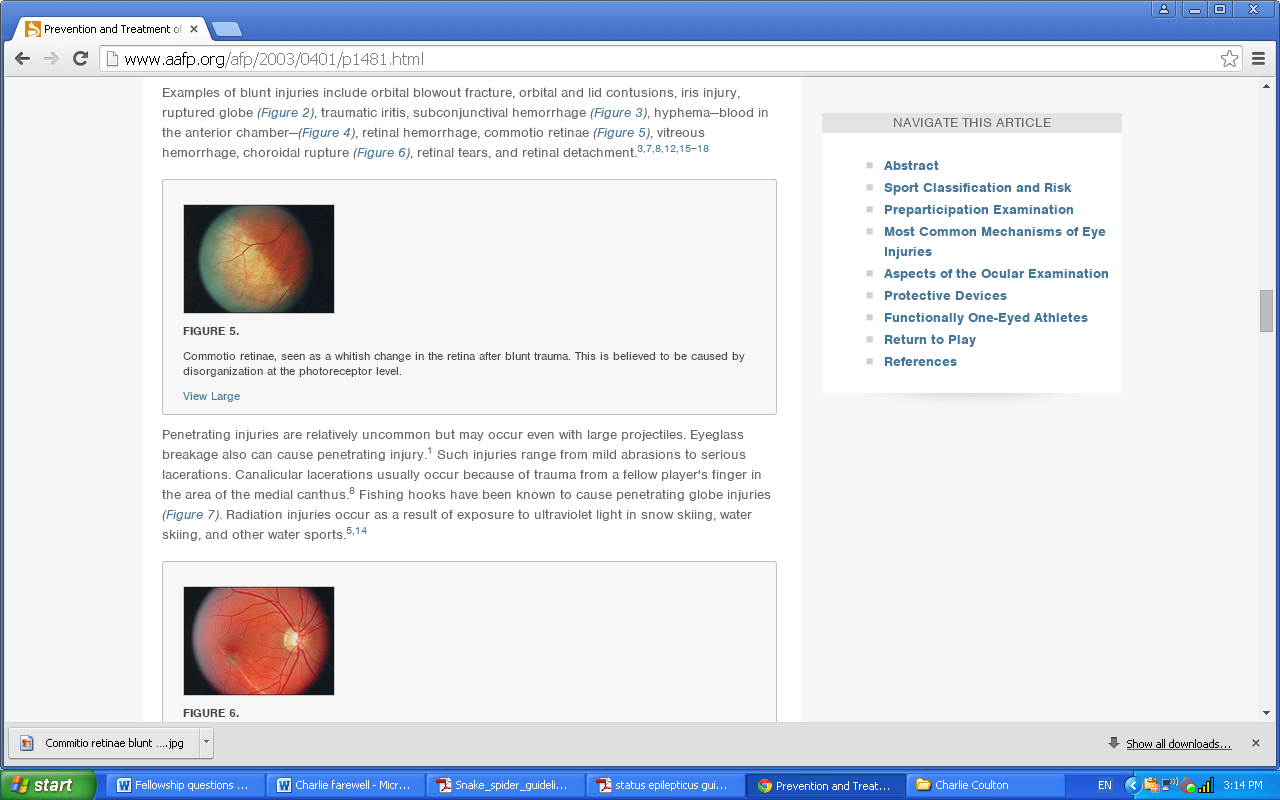 	7b.  Inferior orbital nerve injury (sensory loss), nasal septal haematoma (fractured nose), depressed fractured maxilla), orbital floor fracture and entrapment of orbital fat (enophthalmos) and inferior rectus (diplopia).  Pass = 4 complications	7c.	Analgesia, control epistaxis, exclude/drain septal haematoma, only image in the context of surveying for facial fractures, exclude orbital injury and inferior  orbital nerve injury, no evidence for antibiotics but argued for and given by many on risk of severe infection (divided debate),   Pass must be reasonable and include exclude/drain septal haematoma, no imaging unless excluding facial fracturesQuestion 8:You work in a metropolitan ED. In working through your algorithm for status epilepticus you elect to use propofol as a fourth line agent. You note that the patient has a short, thick neck, protuberant teeth and a hypertrophic tracheostomy scar.What is your approach to this situation? (30%)Describe 4-10 steps in performing an emergency surgical airway. (50%)What are 5 potential complications of this procedure? (20%)Answer8a.	1.   	To only attempt intubation if there is a compelling indication to immediate 			intubation. He doesn’t have this at present.	2.	Summon assistance, preferably anaesthesia for Videoassisted/fibre-optic or 			gaseous induction in OT	3.	Otherwise to prepare for a difficult intubation including preping the neck 			and preparing staff and equipment for a surgical airway (includes informing 			NOK of this possibility as well)	4.	Plan A. Propofol and sux RSI using video-assisted eg glidescope baton	5.	Plan B. Intubating LMA	6.	Plan C. Surgical airway (given that there must be a compelling reason for 			intubation eg loss of airway or impending loss of airway.				Pass/Fail only = Point #1, #2, #3 and escalation plan all 						required to pass8b.	1.  Informed consent if applicable	2.  Prepare staff and equipment prior to RSI attempt	3.  Position patient with neck extended3.  Prep neck with betadine and mark site4.  LA sc infiltration Lignocaine and adrenaline, puncture and aspirate trachea to confirm position5.  (If right handed) Standing on patient’s left holding the trachea firmly with my left (non-dominant) hand and   stretching the skin over the cricoid membrane, cut width 15mm minimum, transverse into the trachea in a single motion, or vertical through the skin and transverse though the cricothyroid membrane.6.  Dilate with my little finger of the right hand, or a haemostat and pass the ETT 	(preferably a tracheostomy tube) (some pass a bougie first this) 7.  Confirm position with Bag ventilation8.   Secure the tube.	Pass = bold = 25% of total add 5% up to a total of 50% for additional points	8c.  potential complications:Unable to access airway/failed insertion of tracheostomy tube/malposition (hypoxia and death)HaemorrhageLaryngeal/vocal cord injuryTracheal injuryOesophageal injuryMediastinal emphysemaSubcutaneous emphysemaTracheal stenosis		Pass or Fail only = list 5 (zero marks for less, no extra marks for more) Question 9:A 70yo female attends with acute, non-traumatic painless right unioccular blindness.List 5 potential aetiologies for this presentation (50%)What are the clinical features that would suggest Giant Cell Arteritis? (30%)What is the treatment for Giant Cell Arteritis? (10%)What are the complications of delayed treatment of Giant Cell Arteritis? (10%)Answers (9)9a. 	Complications: Includes, central retinal artery thrombosis, Ischaemic Central Retinal vein Thrombosis, Optic neuritis (MS, autoimmune, HSV), Retinal detachment, vitreous haemorrhage, ischaemic optic neuropathy, Giant Cell/temporal arteritis, Drugs (phosphodiesterase-5 inhibitors such as Viagra), migraine 							Marking (a) : 10% each up to 50%	9b.	Clinical features:  Rare under 50yo, peaks in 8th decade, median age of onset 75.3.7 female: 1male.Increased risk (x6) in smokersUsually has prodromal symptoms days to weeks: headaches (72%), polymyalgia (neck, shoulder girdle, pelvis, malaise, weight loss, jaw and oropharyngeal claudication, limb claudication.Visual : amorous fujax, diplopia, blurring, Clinically inflamed temporal arteryCarotid tenderness (15%)Fundoscopic changes of retinal ischaemia delayed 36hrsOccasional diplopia and, ptosis and miosis Marking (b) 30% of total score for this question: Pass (15%) but must include both ophthalmic and non-ophthalmic features, including headache, oropharyngeal claudication. Add 5% for each additional feature up to 30% total	9(c).	Tx:  		Prednisolone initiate at 1mg per Kg (or equivalent dose methylprednisolone) prior to 			histological confirmation by Temporal artery biopsy.						Marking (c) 10% of total score for this question. 							Pass/Fail only: Early high dose steroid	9d.	Complications		(i)  Ophthalmic complications Visual loss (retinal/optic infarction)(ii)  Non-ophthalmic complications: Cerebral ischaemia, mesenteric ischaemia, limb ischaemia, aortic rupture, renal infarction, death.Marking (d) 10% of total score for this question: Pass (5%) must include visual loss, and two others, add 3% for another and another 2% for a 5th Overall pass = Total >60%Question 10:A 55yo male farm hand attends with palpitations for 8 hours and is found to be in AF. He has no history of rheumatic fever, IHD, hypertension, valvular heart disease, previous cerebral ischaemia, peripheral vascular disease or diabetes. He is normotensive and has no ECG evidence of ischaemia. This is his first episode. Apart from the AF his echo is normal.Calculate his CHADS2 scoreWhat is the purpose of this scoreWhat is the purpose of the HASBLED scoreIn the table below List 4 pharmacologic management options for this patient and list two clinically important pros (excluding hypersensitivity reactions) for each Answers 10 CHADS2 score: one point each for a history of CHF, Hypertension, Age >75, Diabetes, previous stroke/TIA (maximum CHADS2 score = 6/6)The CHADS2 score is one of several risk stratification schema that can help determine the 1 year risk of an ischemic stroke in a non-anticoagulated patient with non-valvular AF.HASBLED Score: Estimates risk of major bleeding for patients on anticoagulation for atrial fibrillation. Top of Form	(d)Question 11:A 30yo IV drug user is BIBA with acute stridor. En-route he has been given adrenaline 500mcg IM, ventolin and oxygen. He has an IV in place. He is alert, diaphoretic, and pale, febrile T-38.5C, PR 100SR, BP 120/80, RR 20, Sats 96% R/A. He has impaired mouth opening and abdominal rigidity.  He reports feeling unwell and complains of difficulty swallowing and back pain and over the past three days.What is your DDx for this presentation? (40%)What is the pathophysiology of tetanus (20%)What are the priorities in the management of this man with generalized tetanus? (40%)Answers 11 DDx for this presentation?Dystonic drug reaction, tetanus, hypocalcemia, seizures, strychnine toxicity, infections of the head, neck and central nervous system, neuroleptic malignant syndrome, serotonin syndrome.  (Not malignant hyperthermia in this context)				Marking 11(a). 40% of the total score for this question				8% per Differential (max 40%)Pathophysiology of tetanusClostridium tetani, toxin, axonal transport proximally to the presynaptic GABA-nergic terminal , blocks synaptobrevin, inhibits vesicle binding and release of inhibitory neurotransmitters (eg GABA, not acetylcholine)Results in muscular spasm and autonomic instability				Marking 11(b). 20% of total for this question.				Critical in bold.  Pass/fail only (zero or 20%)Mx priorities 1.Secure the airway (RSI), 2.tetanus toxoid and3. Immunoglobulin, 4.metronidazole, 5.prevent spasm (diazepam, MgSO4, vecuronium), 6.anticipate autonomic instability (extremely labile BP and heart rate).				Marking 11(c). 40% of the total for this question.				Fails if candidate doesn’t intubate (zero)				6% per item up to 40%(NB. Although C. tetani is penicillin sensitive, penicillin is avoided because of its anti-GABA effects)			Overall Pass = 60%Question 12:A 24yo female is BIBA with fever, mutism and increased muscle tone.List 5 drug induced syndromes that have hyperthermia as a presenting sign. (10%)What are the cardinal features of the history and clinical examination that define this as Neuroleptic Malignant Syndrome as distinct from Hyperserotonism? (40%)What are the indications for intubation in this woman with NMS? (25%)How would you manage her hyperthermia? (25%)Answers 12List 5 drug induced syndromes that have hyperthermia as a presenting sign. (10%)NMS, Hyperserotonism (SS), Malignant Hyperthermia, Sympathomimetic syndrome, Anticholinergic syndrome					Marking. 10% of total for this question					2% for each answerWhat are the cardinal features of the history and clinical examination that define this as Neuroleptic Malignant Syndrome and not Hyperserotonism? (40%)NMS: Must have exposure to a Neuroleptic medication: older anti-psychotics, newer anti-psychotics, other agents that increase dopamine (prochlorperazine, metoclopramide, droperidol, promethazine) mutismBradykinesia/akinesia, lead pipe rigidity, dystonia/ catotoniaSerotonin Syndrome: exposure to an escalated dose or combination of drugs that increase serotonin eg lithium, tricyclics, SSRIs, SNRIs, valproate, tramadol, pethidine, dextromethorphan, fentanyl , ondansetron, amphetamines, LSD,Motor and neurological, agitation and clonus, hyperexcitability, increased tone most marked in the lower limbs					Marking. 40% of the total for this question					Must have all that are in bold to pass (25%)					5% for each other clinical feature up to 40%What are the indications for intubation in this woman with NMS? (25%)Coma/impending coma, impaired airway reflexes, impaired ventilation, temperature control aided by deep sedation (benzodiazapines) and by pharmacological paralysis				Marking. 25% of total for question 12				Pass/fail (zero) only. Must have all of these.How would you manage her hyperthermia? (25%)Environmental: strip, fan, warm water mist, cold packs to groin and axillae, hands in cold circulating waterPharmacological: deep sedation with benzodiazapines, paralysis if Temp >39.5C (intubation and PPV),Bromocriptine (2.5mg Q8h via NGT)				Marking. 25% of total for question 12 				Pass/fail (zero). Requires all of environmental measures, 				benzodiazapines, paralysis and mention of bromocriptine.  					Overall pass = 60%Question 13:A 55yo male is BIBA with severe CP of 45 minutes duration. He has had oxygen, 600mcg of GTN, 300mg of oral aspirin followed by 250mls of NS for hypotension. ECG attached (assume standard calibration and paper speed)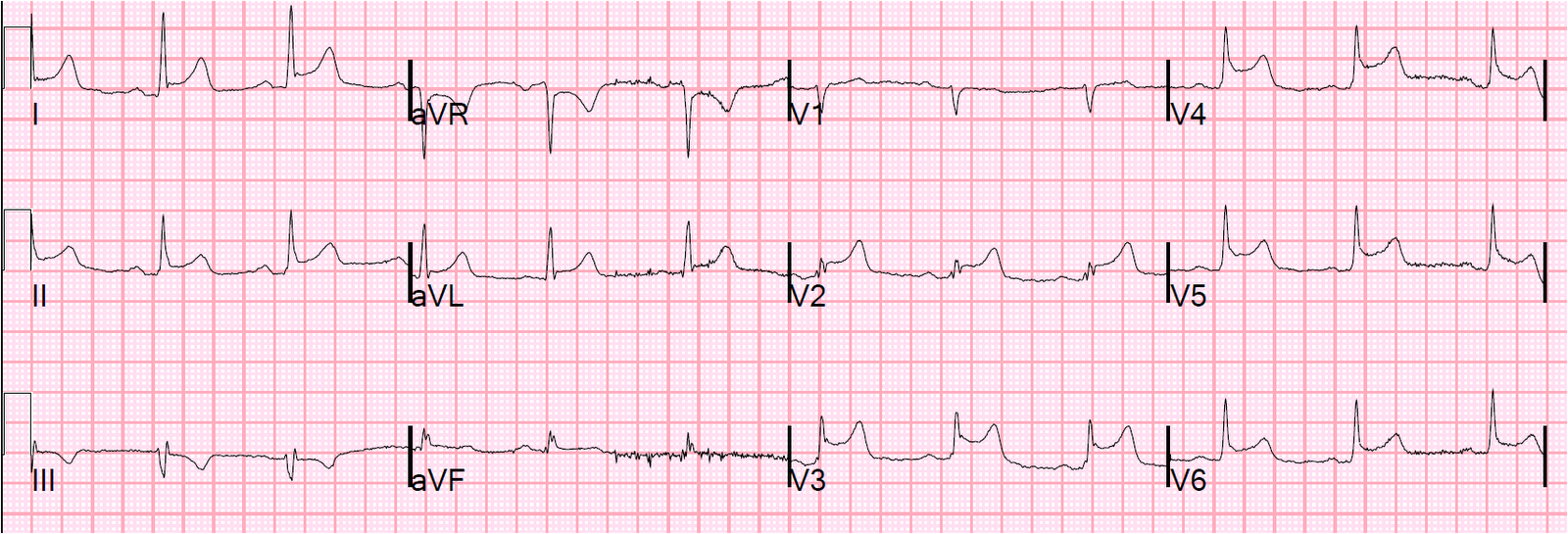 What is the diagnosis from this ECG?   (15%)What are the most likely causes for acute hypotension in this setting? (30%)What are the principal interventions for cardiogenic shock in AMI?  (20%)List 8 absolute contraindications to giving fibrinolytic therapy. (35%)Answers 13What is the diagnosis from this ECG?   (15%)Extensive STEMI: anterior and lateral, in the territory of the LMCA (LAD)				Marking (a) 15% of total for question 13.				Pass/fail (zero or 15%). Must include STEMI and the territory 				and comment that it is large/extensive What are the most likely causes for acute hypotension in this setting? (30%)Cardiogenic shock from large ischaemic muscle mass LV, tamponade from aortic dissection or free wall rupture, rupture of a papillary muscle, medications (GTN and narcotics), drug interaction with a phosphodiesterase inhibitor eg viagra.				Marking (b). 30% of total score for question 13.				Fail (zero) if did not mention cardiogenic shock/large 					ischaemic muscle mass.				5% each cause listed up to 30%What are the principal interventions for cardiogenic shock in AMI?  (20%)Aspirin 300mgHeparin/enoxaparinClopidogrel 300-600mgSupport his BP with IV NS or Hartmanns (+/- vasopressors and inotropes, IABP debated)Oxygen, given that he is shockedUrgent revascularization. PCI preferred.Primary PCI if available (balloon deployment within 90 minutes of arrival for cardiogenic shock). Otherwise fibrinolysis if not C/I. (Time to Primary PCI balloon inflation is longer if > 3hours from symptom onset)Fibrinolysis if not C/I when there will be a delay to PCI , ie if (Door to balloon time) minus (door to needle time) > hourSecondary PCI, after primary fibrinolysis when Primary PCI will be delayed		Marking (c). 30% of the total score for question 13.		Pass (15%): Supportive and specific therapies and concept 		that PCI is preferred but at times fibrinolysis is indicated. 		Additional marks for specific time requirements.		Additional marks for clopidogrel and heparin, up to 30%List 6 absolute contraindications to giving fibrinolytic therapy. (35%) 				Haemorrhagic CVA (ever), or unknown type of CVA ever		Ischaemic CVA within 6 months		CNS lesions (tumours, A/V malformations)		CNS (< 3 months), major surgery/trauma/head injury (< 3 months)		GIH < 1 month		Known coagulation disorder		Aortic dissection					Marking (d). 35% of total for question 13.					Pass ( 18%)= 4, 					Additional 9% for each extra up to 35%Question 14:A 74yo, normally active and independent female presents with light headedness. PR 30bpm, BP 70/40. She is on no medications. She denies chest pain at any stage.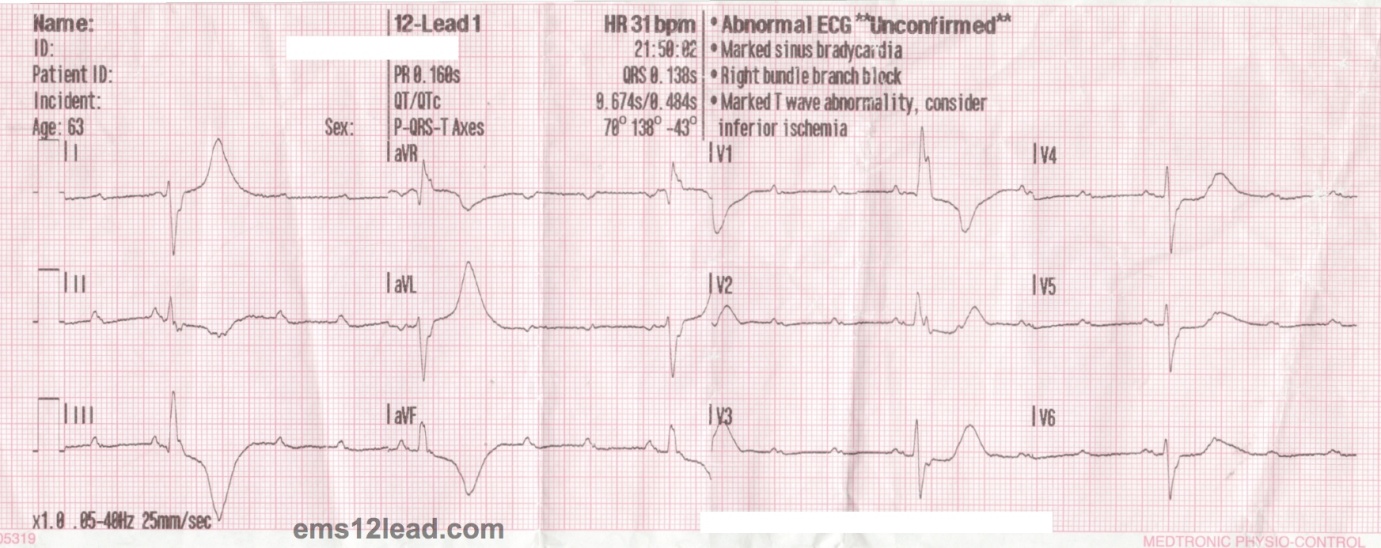 What is the diagnosis from this ECG?  (20%)What are your options for managing this condition acutely? (40%)Describe the steps in external pacing (40%)AnswersWhat is the diagnosis from this ECG?  (20%) CHB (variable PR interval, widened QRS with RBBB pattern (Purkinge origin)Rate dependent (manifests with high atrial rate)					Marking. 30% of the total for question 14					Pass/fail (zero): CHB/3rd degree blockWhat are your options for managing this condition acutely? Give pros and Cons (40%) Reassurance 	Pros – may work for rate dependent CHB such as this (avoids drugs)	Cons – recurrence with elevated catecholamines, eg hypotension!Atropine 300mcg – 1mg	Pros       -     generally well tolerated, useful if high vagal tone	Cons	 -     Doesn’t always workblurred vision, dry mouth, confusion in the elderly May make rate dependent CHB worse by increasing the atrial rate	Glycopyrolate   		Pros     -   Better tolerated than atropine (less confusion)	Cons   	-    Doesn’t always work Availabilityblurred vision, dry mouthMay make rate dependent CHB worse by increasing the atrial rate	Adrenaline	Pros  	-    - effects       May increase rate and contractility and - effects	May increase BP and organ perfusion including coronary artery	Cons	-      Doesn’t always work May make rate dependent CHB worse by increasing the atrial rateIncreased myocardial oxygen demandIsoprenaline	Pros   -  	- effects       May increase rate and contractility and less - effects		Cons  -	Doesn’t always workTachycardia and increased myocardial oxygen demandExternal pacing	Pros  – 	Will usually get capture		-quick and available	Cons - 	Discomfort, requires sedationInternal pacing	Pros – will usually get capture even when external pacing doesn’t	Cons –	requires equipment and expertise that may not be availableCentral access risks (bleeding, deterioration during procedure, infection)						Marking. 40% of the total for question 14						Pass = 30%. Requires Atropine, isoprenaline, 						external and internal pacing and 1 pro and 1 						con for each						Additional 10% each for Reassurance and 						for Adrenaline with at least 1 pro and 1 con 						for each.  Maximum 40%Describe the steps in external pacing (40%)Inform patient if consciousPads positioned correctlySelect pacing optionSelect synchronized if availableNominate mAmps: may elect to start at 30 and build up, or at 60-120mAmps and wean down depending on urgency to establish captureNominate rate 60-80bpmStart pacing and titrate analgesia (eg fentanyl IV)Ensure capture (palpate pulse/art line)Titrate mAmps, allow 50% above capture threshold					Marking. 30% of the total for question 14						Pass/fail (zero)										Sound description, that must include nominates 						mAmps and rate, ensures capture, provides 							analgesia			Overall pass 60%Question 15:A 22yo female attends with a sudden onset severe unilateral headache.What features on history and examination support the diagnosis of Acute Sub-arachnoid Haemorrhage?   (20%)What features support the diagnosis of hemicrania? (20%)What is the optimal timing for an LP to exclude the diagnosis of SAH? (10%)Describe your procedure/technique for lumbar puncture. (30%)The LP result (after a negative CT for SAH) follow: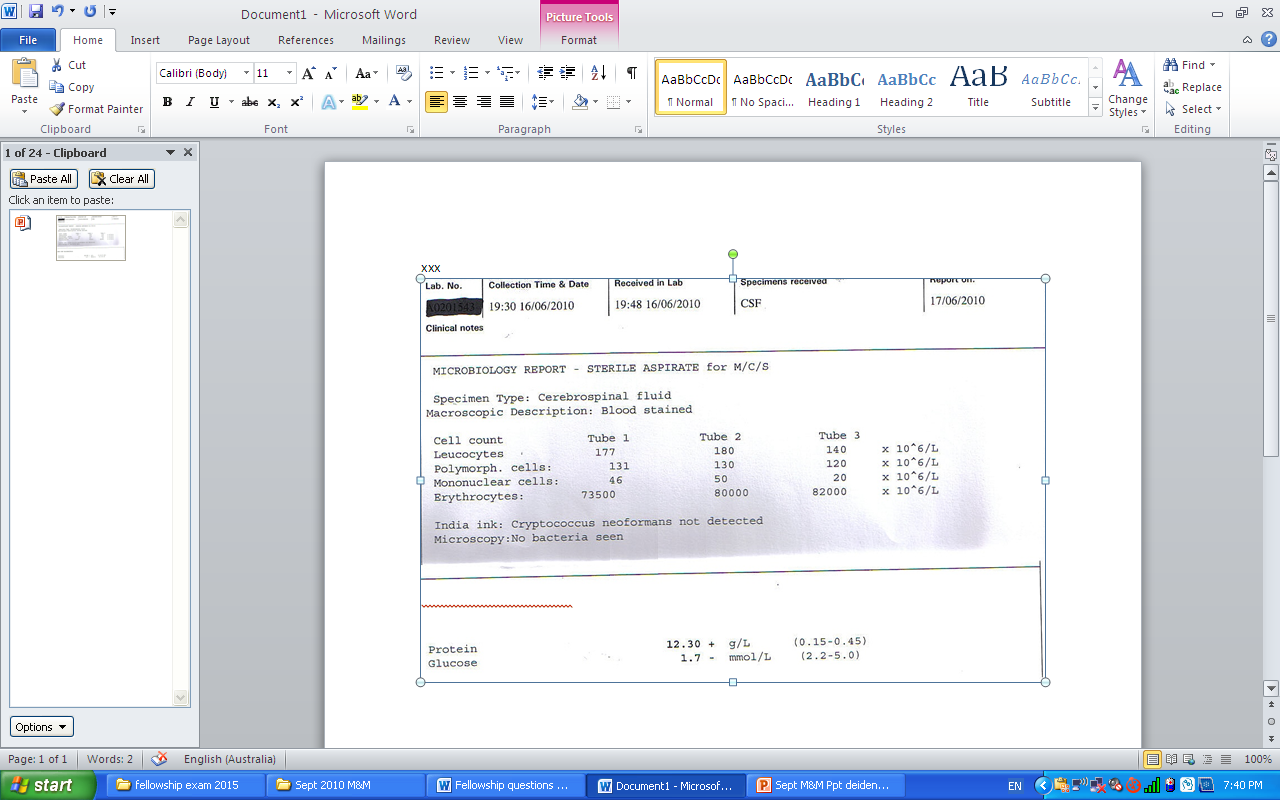 What is the next step in the diagnostic work up given this result? (20%)AnswersWhat features on history and examination support the diagnosis of Acute Sub-arachnoid Haemorrhage?   (20%) 							Marking. 20% of the total for question 15	Past history of SAH	Pregnancy	Polycystic kidneys	Family history	Abrupt onset	Syncope at onset	New neurological deficit	Severe	Occipital/nuchal	Evidence of meningism (photophobia, neck stiffness)						Marking. 20% of the total for question 15						2% per feature up to 20%What features support the diagnosis of hemicrania? (20%) 		Past history of hemicranias		Severe		Unilateral, Ophthalmic division of trigeminal nerve		Epiphoria and corneal injection		Highly responsive to Indomethacin		Multiple episodes per day						Marking. 20% of the total for question 15						4% per feature up to 20%What is the optimal timing for an LP to exclude the diagnosis of SAH? (10%)	After 11 hours from symptom onset to allow for development of xanthochromia							Marking. 10% of the total for question 15Describe your procedure/technique for lumbar puncture. (30%) 		Essential items : Consent, sterile technique, patient positioning, landmarks, at least 3 numbered tubes in sequence, reinsert stylete prior to withdrawal of LP needle, time-out, local anaesthetic, manometry, tests requested.							Marking. 30% of the total for question 15							Pass = 15% which requires all of the bold. 							Add 5% for each extra item as above, up to 							30%What is the next step in the diagnostic work up given this result? (20%)		Refer to neurosurgery & CT angiography							Marking. 20% of the total for question 15							10% for each				Overall pass = 60%Question 16:A 28yo male has been BIBA.Assaulted by a “business” partner in a carpark late at night.Found unconscious, prone when people were alerted by yelling. He has a stab wound to the right lateral chest and a blunt skull injury with bogginess.GCS – 3, PR 140, BP 70/40, RR 36, Sats not accurate (poor peripheral perfusion), pupils equal 4mm, sluggish.Pre-hospital Mx: intercostal needle right chest, 3 sided dressing right chest, IVC, NS 250mls, oxygen , collar.How do you manage his shock (25%)Describe your technique for ICC insertion for a stabbed chest (25%)Describe your approach to intubation in this situation (25%)Will you intubate before or after ICC insertion? Justify your decision. (25%)Answers 16How do you manage his shock (25%) Minimize crystalloid in favour of blood as part of a Massive Transfusion Protocol (1:1:1 PC, FFP, platelets (if available), commencing with O positive.Target sBP of 90mmHg -100mmHg given his head injurySeeking adequate BP to allow safe RSI					Marking. 25% of the total for question 16					7% each for first 3 and 45 for lastDescribe your technique for ICC insertion for a stabbed chest (25%) Expedite the procedureAnticipate rapid deterioration from tension, exsanguination, stabbed heart and pericardial tamponade.Avoid using the existing puncture siteLarge diameter (32Fr)Measure blood loss (massive haemothorax)Bilateral if any doubtUsual technique includes – 4th ICS MALAbove the ribBlunt dissection					Marking. 25% of the total for question 16					5% each for any of the above except those under 					the usual techniqueDescribe your approach to intubation in this situation (25%) RSI with attention to fluid resuscitation prior to intubation if possible,Maximizing preoxygenation (FiO2 100%, firmly applied BVM maximal flow rate)Apnoeic oxygenation with NP on 15L/minMinimize safe doses of sedatives (25% of estimated usual dose) and use those least likely to induce hypotension (fentanyl or ketamine (preferred))Usual dose of suxamethonium (1.5mg/kg)Essential elements :Anticipate prolonged circulation timeMost experienced operatorStylette and video device if immediately available eg C-MAC or Glidescope batonCapnography for immediate confirmation of placementMinimise volume and pressure to attain TV of 6 mls/kgAdjust FiO2 downwards as patien’s condition permits, maintain O2 sats at 100% given his head injuryHead at 30 degrees when BP permits						Marking. 25% of the total for question 16						5% each for any of the aboveWill you intubate before or after ICC insertion? Justify your decision. (25%)Before: He’s unconscious so patient discomfort less of an issueHaemothorax or tension may be adding to the hypotensionHe has an airway at presentIntubation with PPV will probably push his BP lower so resuscitate first and this includes ICC						Marking. 25% of the total for question 16				Overall pass = 60%Question 17:You have intubated a patient with a severe head injury from an assault.His CT is attached.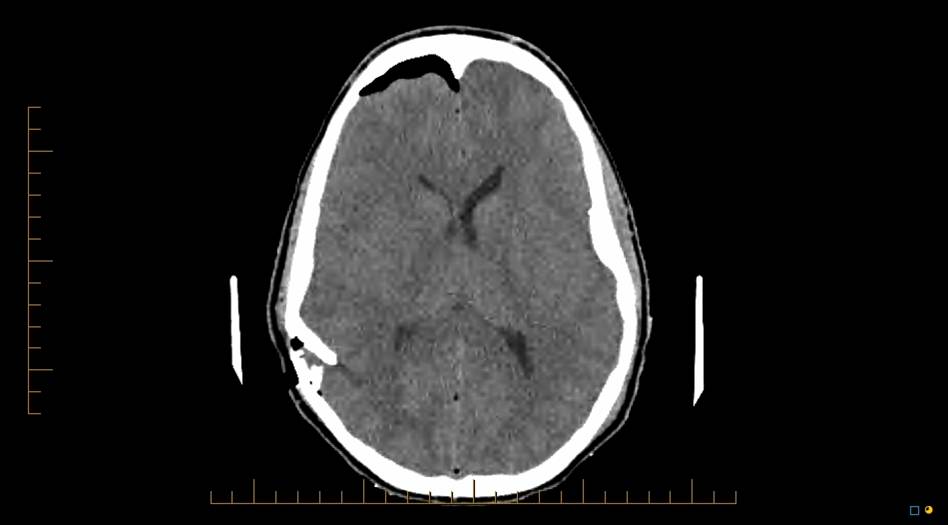 List the abnormalities on this CT  (50%)Would you provide seizure prophylaxis? (20%)Outline your management and define your physiological targets in the initial resuscitation for this presentation. (30%)AnswersList the abnormalities on this CT  (50%)Penetrating head injury right parietotemporalDepressed skull fracture at the site of the penetrating injuryAir within the craniumEffacement of the right lateral ventricleOverlying scalp laceration/defect							Marking. 25% of the total for question 17Would you provide seizure prophylaxis? (20%)Yes. Penetrating head injury. Depressed skull fracture.							Marking. 25% of the total for question 17							Pass/fail (zero)Outline your management and define your physiological targets in the initial resuscitation for this presentation. (30%)Normalize CO2, PaO2, BP, BSL, temperatureNurse at 30degrees head upC-spine precautions and clearance by CTTetanus prophylaxisIV antibiotics eg Cefazolin and gentamicinAnalgesia and sedation (eg midazolam and morphine or morphine and propofol)Anticonvulsant eg levetiracetam, valproate, phenytoin							Marking. 25% of the total for question 17						Pass = 15% (must include bolded 5% per 						item) plus 2% for each additional		Overall pass = 60%Question 18:A three year old child is brought in by her mother in with the presenting complaint of vomiting. Her initial observations are: Temp 37C, PR 120, normal colour, RR 18, Oxygen saturation 99% R/A, GCS 15, pupils 3mm, briskly reactive.After 10 minutes in the waiting room the triage notes that she has a staggering gait. You are called to review her in the CIN room.She is pale and drowsy with generally reduced tone, PR 88, RR 10, pupils 2mm and slightly sluggish.Outline 5 essential steps in her resuscitation (20%)Apart from ingestions list 4 potential aetiologies for her presentation (20%)List 5 potential toxicological aetiologies for this presentation (20%)You learn that her mother had given methadone to settle her behaviour. What is your response? (20%)AnswersOutline 6 essential steps in her resuscitation (20%)	Resus area	Call for assistance	Immediate stabilization/resuscitation	Oxygen, 	open and maintain airway (jaw thrust) and support ventilation (PPV by BVM prn)	Monitoring	IV access, check BGL and collect bloods (FBC, EUC, LFT, B/C, ethanol) and crystalloid bolus NS 	20mls/kg, assess response and repeat prn							Marking. 25% of the total for question 18							Pass/fail (zero), Need 6 of bold to pass 								(20%). 2% for each additional up to 25%Apart from ingestions list 4 potential aetiologies for her presentation (20%)	Metabolic – hypo/hyperglycaemia			Hypo/hypernatraemia			Hypoxaemia 	Sepsis – CNS/systemic	Trauma—head	Organ failure – uraemia, hepatic	Dehydration	Brain tumour							Marking. 25% of the total for question 18List 5 potential toxicological aetiologies for this presentation (20%)		Clonidine		Narcotics		Antipsychotics and antihistamines		Tricyclics		Alcohols 		Hypotensive agents, eg beta-blockers, verapamil, diltiazem		Hypoglycaemic agents							Marking. 25% of the total for question 18							5% each itemYou learn that her mother had given methadone to settle her behaviour. What is your response? (20%)Protect the child (admit)Protect other children in her care (DOCS notification, urgently by phone)Prevent repeat episodes (DOCS notification)Review the child for other evidence of injury (and record evidence of neglect that you see)Paeds involvement					Marking. 25% of the total for question 18						Pass/fail Pass needs to include all the above (25%)			Overall pass = 60%Symptom/sign/lab resultpresent/absent (cross out incorrect answer)Severe pain at the bite sitepresent/absentDefibrinating coagulopathypresent/absentAnti-coagulant coagulopathypresent/absentMyolysis (clinically significant)present/absentPresynaptic paralysispresent/absentPostsynaptic paralysispresent/absentSymptom/sign/lab resultpresent/absent (cross out incorrect answer)Severe pain at the bite siteabsentDefibrinating coagulopathypresentAnti-coagulant coagulopathyabsentMyolysis (clinically significant)absentPresynaptic paralysispresentPostsynaptic paralysisabsentPotential difficultyRemedy1. 1. 2.2. 3. 3. 4. 4. 5.5.Potential difficultyRemedy1. Hypoxia from bronchospasm and airway obstruction from anaphylaxis1. FiO2 100% preoxygenation, adrenaline, salbutamol, PPV (BVM)2.Upper airway swelling from anaphylaxis obstructing a clear view to pass the ETT2. Video-assisted intubation, suction, surgical airway, adrenaline infusion and neb if time permits3. Able to intubate but hard to ventilate from bronchospasm from anaphylaxis3. Adrenaline IV, High Pinsp, Long expiratory time (slow breath rate eg 8/min), Salbutamol MDI into the circuit, head elevated if BP permits4. Laryngospasm from ketamine4. Needle or surgical airway in dire circumstances, otherwise PPV with high Pinsp by BVM and suxamethonium 1.5 -2mg/kg5. Hypotension from anaphylaxis5. IV crystalloid replacement, adrenalineMedicationImmediate potential complications	MedicationImmediate potential complicationsPhenytoin 15-20mg/kg (max rate 50mg/min)Ventricular arrhythmiaLevetiracetam 20-40mg/kgAggression (later on)Sodium valproate 20mg/kgSomnolence, headache and nausea (suggest  dose at <33mg/min)Thiopentone  3-4mg/kg or propofol 2-3mg/kgHypotension, respiratory depression, comaPhenobarbitone 15-20mg/kgHypotension, respiratory depression, comaParaldehyde 5-10mls IMAvoid IV because of APO, Pulmonary haemorrhage and shock MedicationProsCons1.1(i).1(i)1.1(ii)1(ii)2.2(i)2(i)2.2(i)2(ii)3.3(i)3(i)3.3(ii)3(ii)4.4(i)4(i)4.4(ii)4(ii)MedicationProsCons Metoprololrelatively  up-titratable, rate control only, long duration of effecthypotension,  negative inotrope, CHF, asthmaSotalol Chemical cardioversion, rate control, IV and POHypotension, negative inotrope, CHF, asthmaProlongs the QT intervalAmiodaroneChemical cardioversion, rate control, IV and POHypotension, Slows conduction, C/I in prolonged QT, long term side effects include thyroid dysfunction and altered TFTs, liver injury, corneal deposits, skin discolourationDigoxinMay be used for rate control when -blockers C/I eg poor LV functionPositive inotropeNarrow therapeutic range, long T1/2 (several hours to achieve loading)Ineffective in moderate-high adrenergic statesEsmololHighly titratable, rapid on/off-setChemical cardioversionExperienced staff required to correctly titrate, hypotension, negative inotrope, CHF, asthmaFlecanideOral, single dose chemical cardioversion C/I if LV dysfunction, or IHD, induces polymorphic VTMay induce Atrial flutter at conversionVerapamil/diltiazemIV/PO, rate control onlyAlternative to -blockers in asthmatics, safe in AF with WPW (with normal LV function)C/I in CHF, hypotension, heart blockIV/PO, rate control onlyAlternative to -blockers in asthmatics, safe in AF with WPW (with normal LV function)C/I in CHF, hypotension, heart blockProcainamide Safe in AF with WPWIV loadinglimited availability,       hypotension,  lupus antibodies,